Сбор слюны с помощью пробирки Salivette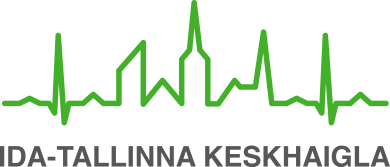 Информационный материал для пациентаПрием проб слюны в Восточно-Таллиннской центральной больнице: Рави 18, кабинет RC0247
Пн – Пт 7.30-16.00Пярну мнт. 104, кабинет MC0251
Пн – Пт 7.30-16.00Харидузе 6, кабинет TP0116
 Пн – Пт 7.30-15.30Подготовка к сдаче слюныСбор слюны осуществляется в назначенное врачом время. Утром cбор слюны нужно осуществлять до чистки зубов, принятия пищи и употребления напитков, в другое время — как минимум через 30 минут после еды или питья. Во рту не должно оставаться клея для зубных протезов. Должно пройти как минимум 2 дня после проведения стоматологических процедур.Взятие пробы слюныСнимите пробку с пробирки SalivetteВыньте из пробирки тампон и поместите его в рот.NB! Не удалять и не разъединять пластиковые части пробирки.Пожуйте тампон 1–2 минуты, чтобы он пропитался слюной.Поместите тампон назад в пробирку.Плотно закройте пробирку пробкой.Напишите на пробирке свое имя и фамилию, дату и время взятия образца.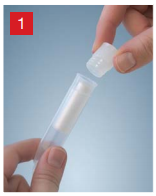 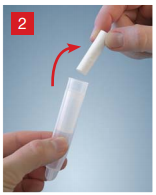 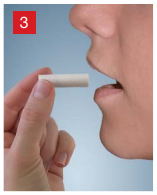 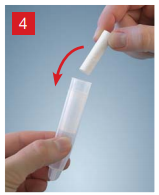 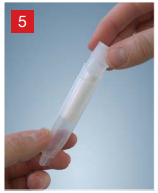 Фотографии: SARSTEDT AG & CoХранение и транспортировкаПробу нужно хранить при температуре +2..+8oC. Пробирку нужно доставить в лабораторию в течение 48 часов охлажденной или при комнатной температуре.									ITK825Данный информационный материал утвержден комиссией по качеству медицинских услуг Восточно-Таллиннской центральной больницы 26.01.2022 (протокол № 2-22).